TITLE 28LIQUORS(REPEALED)CHAPTER 1GENERAL PROVISIONS(REPEALED)§1.  Compliance required; penalty(REPEALED)SECTION HISTORYPL 1987, c. 45, §A3 (RP). §2.  Definitions(REPEALED)SECTION HISTORYPL 1965, c. 144, §1 (AMD). PL 1965, c. 243, §1 (AMD). PL 1965, c. 363 (AMD). PL 1965, c. 384 (AMD). PL 1965, c. 404, §§1,2 (AMD). PL 1965, c. 513, §§48,49 (AMD). PL 1967, c. 51 (AMD). PL 1967, c. 87 (AMD). PL 1967, c. 511 (AMD). PL 1969, c. 165, §1 (AMD). PL 1969, c. 247 (AMD). PL 1969, c. 273, §1 (AMD). PL 1969, c. 335 (AMD). PL 1969, c. 360, §1 (AMD). PL 1969, c. 433, §67 (AMD). PL 1969, c. 500, §§2-4 (AMD). PL 1969, c. 510 (AMD). PL 1971, c. 102 (AMD). PL 1971, c. 116, §1 (AMD). PL 1971, c. 144 (AMD). PL 1971, c. 152 (AMD). PL 1971, c. 598, §54 (AMD). PL 1971, c. 615, §7 (AMD). PL 1973, c. 193 (AMD). PL 1973, c. 519, §§1,2 (AMD). PL 1973, c. 625, §293 (AMD). PL 1973, c. 747, §§1,2 (AMD). PL 1973, c. 749, §§1,2 (AMD). PL 1973, c. 788, §§121-A (AMD). PL 1975, c. 131 (AMD). PL 1975, c. 473 (AMD). PL 1975, c. 540, §1 (AMD). PL 1975, c. 741, §1 (RPR). PL 1977, c. 23, §1 (AMD). PL 1977, c. 56 (AMD). PL 1977, c. 211, §§1-3 (AMD). PL 1977, c. 246, §1 (AMD). PL 1977, c. 696, §§206,207 (AMD). PL 1979, c. 130, §1 (AMD). PL 1979, c. 319, §§1,2 (AMD). PL 1979, c. 432, §1 (AMD). PL 1979, c. 576, §1 (AMD). PL 1979, c. 616 (AMD). PL 1981, c. 589 (AMD). PL 1981, c. 698, §121 (AMD). PL 1983, c. 59, §1 (AMD). PL 1983, c. 755, §§1,14 (AMD). PL 1985, c. 132, §1 (AMD). PL 1985, c. 138, §1 (AMD). PL 1985, c. 252, §§1,2 (AMD). PL 1985, c. 402, §1 (AMD). PL 1985, c. 690, §1 (AMD). PL 1985, c. 785, §A100 (AMD). PL 1987, c. 45, §A3 (RP). §3.  Payments to commission by check(REPEALED)SECTION HISTORYPL 1987, c. 45, §A3 (RP). §4.  Business days and hours(REPEALED)SECTION HISTORYPL 1965, c. 302 (RPR). PL 1969, c. 183, §1 (RPR). PL 1969, c. 220 (AMD). PL 1969, c. 284 (AMD). PL 1969, c. 500, §§4-A,4-B (AMD). PL 1969, c. 504, §§44-A (AMD). PL 1971, c. 131 (AMD). PL 1971, c. 544, §86 (AMD). PL 1973, c. 196, §1 (AMD). PL 1973, c. 303, §3 (AMD). PL 1973, c. 643 (AMD). PL 1973, c. 788, §122 (AMD). PL 1975, c. 45 (AMD). PL 1975, c. 80, §§1,2 (AMD). PL 1975, c. 741, §2 (RPR). PL 1975, c. 770, §§131,132 (AMD). PL 1979, c. 576, §2 (AMD). PL 1985, c. 100, §§1,2 (AMD). PL 1987, c. 45, §A3 (RP). §5.  Form of advertising restricted(REPEALED)SECTION HISTORYPL 1987, c. 45, §A3 (RP). §6.  Action not maintainable upon promise to pay for liquor(REPEALED)SECTION HISTORYPL 1987, c. 45, §A3 (RP). §7.  Entrances from premises(REPEALED)SECTION HISTORYPL 1965, c. 26 (NEW). PL 1965, c. 367 (NEW). PL 1965, c. 368 (NEW). PL 1965, c. 513, §50 (RP). PL 1965, c. 513, §52 (RP). PL 1969, c. 76, §1 (RPR). PL 1983, c. 448 (AMD). PL 1987, c. 45, §A3 (RP). §8.  Entrances from Class A restaurants to living quarters(REPEALED)SECTION HISTORYPL 1965, c. 513, §51 (NEW). PL 1969, c. 76, §2 (RP). PL 1987, c. 45, §A3 (RP). §9.  Entrances from retail liquor store premises(REPEALED)SECTION HISTORYPL 1965, c. 513, §53 (NEW). PL 1969, c. 360, §2 (AMD). PL 1971, c. 285 (AMD). PL 1973, c. 788, §123 (AMD). PL 1975, c. 741, §3 (RPR). PL 1987, c. 45, §A3 (RP). CHAPTER 3ADMINISTRATION AND ORGANIZATION(REPEALED)§51.  Administration; enforcement(REPEALED)SECTION HISTORYPL 1971, c. 615, §8 (AMD). PL 1975, c. 741, §4 (RPR). PL 1975, c. 771, §298 (AMD). PL 1983, c. 812, §173 (AMD). PL 1987, c. 45, §A3 (RP). §52.  State Liquor Commission; appointment(REPEALED)SECTION HISTORYP&SL 1967, c. 151, §4 (AMD). PL 1967, c. 544, §64 (AMD). PL 1969, c. 187 (AMD). PL 1971, c. 615, §9 (AMD). PL 1975, c. 741, §4 (RPR). PL 1975, c. 770, §§127,129 (AMD). PL 1981, c. 698, §122 (AMD). PL 1987, c. 45, §A3 (RP). PL 1987, c. 349, §H16 (AMD). PL 1987, c. 623, §1 (RP). §53.  Powers of the State Liquor Commission(REPEALED)SECTION HISTORYP&SL 1967, c. 228, §4 (AMD). PL 1969, c. 504, §§44-C (AMD). PL 1971, c. 615, §10 (RPR). PL 1975, c. 741, §4 (RPR). PL 1979, c. 149, §1 (AMD). PL 1981, c. 366, §§1,2 (AMD). PL 1983, c. 477, Pt. F, Subpt. 1 (AMD). PL 1987, c. 45, §A3 (RP). §54.  Duties of the State Liquor Commission(REPEALED)SECTION HISTORYPL 1971, c. 615, §11 (RPR). PL 1971, c. 622, §§89-D (AMD). PL 1975, c. 741, §4 (RPR). PL 1975, c. 771, §299 (AMD). PL 1979, c. 135 (AMD). PL 1979, c. 319, §3 (AMD). PL 1979, c. 663, §§162,163 (AMD). PL 1987, c. 45, §A3 (RP). §55.  Salaries and expenses(REPEALED)SECTION HISTORYPL 1965, c. 187 (AMD). PL 1965, c. 425, §§18-A (AMD). PL 1969, c. 124 (AMD). PL 1969, c. 150 (AMD). PL 1969, c. 360, §§3-5 (AMD). PL 1969, c. 500, §5 (AMD). PL 1971, c. 222, §1 (AMD). PL 1971, c. 351 (AMD). PL 1971, c. 592, §§17,18 (AMD). PL 1971, c. 615, §§12,13 (AMD). PL 1975, c. 579, §13 (AMD). PL 1975, c. 741, §4 (RPR). PL 1975, c. 770, §133 (AMD). PL 1983, c. 812, §174 (RPR). PL 1987, c. 45, §A3 (RP). §56.  Working capital(REPEALED)SECTION HISTORYPL 1967, c. 413 (AMD). PL 1969, c. 259 (AMD). PL 1969, c. 360, §6 (AMD). PL 1975, c. 741, §4 (RPR). PL 1975, c. 771, §300 (AMD). PL 1981, c. 607, §§1,2 (AMD). PL 1983, c. 865, §§B1,B2 (AMD). PL 1985, c. 785, §A101 (AMD). PL 1987, c. 45, §A3 (RP). §57.  Director of the Bureau of Alcoholic Beverages; appointment(REPEALED)SECTION HISTORYPL 1975, c. 741, §4 (NEW). PL 1977, c. 674, §26 (AMD). PL 1985, c. 785, §A102 (AMD). PL 1987, c. 45, §A3 (RP). §58.  Director of the Bureau of Alcoholic Beverages; powers and duties(REPEALED)SECTION HISTORYPL 1975, c. 741, §4 (NEW). PL 1985, c. 785, §A103 (AMD). PL 1985, c. 785, §B126 (AMD). PL 1987, c. 45, §A3 (RP). §59.  Bureau of Liquor Enforcement(REPEALED)SECTION HISTORYPL 1975, c. 741, §4 (NEW). PL 1977, c. 86 (RPR). PL 1985, c. 506, §A52 (AMD). PL 1985, c. 785, §B127 (AMD). PL 1987, c. 45, §A3 (RP). §60.  Eligibility of members and employees(REPEALED)SECTION HISTORYPL 1975, c. 741, §4 (NEW). PL 1979, c. 734, §10 (AMD). PL 1987, c. 45, §A3 (RP). CHAPTER 5LOCAL OPTION(REPEALED)§101.  Form of question and ballot(REPEALED)SECTION HISTORYPL 1965, c. 243, §2 (AMD). PL 1967, c. 49, §1 (RPR). PL 1969, c. 183, §§2,3 (AMD). PL 1969, c. 360, §§7,8 (AMD). PL 1969, c. 590, §42 (AMD). PL 1973, c. 196, §2 (AMD). PL 1973, c. 359, §§1,2 (AMD). PL 1973, c. 519, §3 (AMD). PL 1973, c. 747, §§3,4,5 (AMD). PL 1973, c. 749, §3 (AMD). PL 1973, c. 788, §§124-125 (AMD). PL 1975, c. 49, §1 (AMD). PL 1975, c. 58 (AMD). PL 1975, c. 80, §§3,4 (AMD). PL 1975, c. 623, §§40-43 (AMD). PL 1975, c. 741, §5 (RPR). PL 1975, c. 771, §301 (AMD). PL 1977, c. 211, §§4,5 (AMD). PL 1977, c. 292, §§1-3 (AMD). PL 1977, c. 496, §39 (AMD). PL 1977, c. 630, §2 (RPR). PL 1977, c. 696, §377 (AMD). PL 1979, c. 159, §1 (AMD). PL 1979, c. 358, §1 (AMD). PL 1983, c. 487, §§1,2 (AMD). PL 1987, c. 45, §A3 (RP). PL 1987, c. 54, §1 (AMD). PL 1987, c. 623, §2 (RP). §102.  Results of vote(REPEALED)SECTION HISTORYPL 1967, c. 49, §2 (RPR). PL 1969, c. 360, §9 (AMD). PL 1975, c. 741, §6 (AMD). PL 1983, c. 487, §3 (AMD). PL 1987, c. 45, §A3 (RP). §103.  Unincorporated places(REPEALED)SECTION HISTORYPL 1969, c. 500, §§5-A (AMD). PL 1971, c. 622, §§89-A (AMD). PL 1975, c. 24 (AMD). PL 1975, c. 80, §5 (AMD). PL 1975, c. 741, §7 (AMD). PL 1975, c. 770, §134 (AMD). PL 1979, c. 732, §§20,31 (AMD). PL 1981, c. 698, §123 (AMD). PL 1987, c. 45, §A3 (RP). PL 1987, c. 54, §2 (AMD). PL 1987, c. 623, §3 (RP). §104.  Interim sale of liquor on Sunday(REPEALED)SECTION HISTORYPL 1987, c. 418 (NEW). MRSA T.  §104, sub-§3 (RP). CHAPTER 7STATE STORES(REPEALED)§151.  Location of facilities(REPEALED)SECTION HISTORYPL 1987, c. 45, §A3 (RP). §151-A.  Notice on locating state retail stores(REPEALED)SECTION HISTORYPL 1981, c. 128 (NEW). PL 1987, c. 45, §A3 (RP). §152.  Proximity to churches and schools(REPEALED)SECTION HISTORYPL 1987, c. 45, §A3 (RP). §153.  Special stores(REPEALED)SECTION HISTORYPL 1975, c. 256 (RPR). PL 1975, c. 741, §§8-10 (AMD). PL 1975, c. 770, §§135,136 (AMD). PL 1975, c. 780, §2 (AMD). PL 1977, c. 551, §4 (AMD). PL 1979, c. 117, §§1,2 (AMD). PL 1979, c. 358, §2 (AMD). PL 1981, c. 555 (AMD). PL 1985, c. 341, §1 (AMD). PL 1987, c. 45, §A3 (RP). §153-A.  Special seasonal agency stores(REPEALED)SECTION HISTORYPL 1985, c. 341, §2 (NEW). PL 1987, c. 45, §A3 (RP). §154.  Business hours(REPEALED)SECTION HISTORYPL 1975, c. 741, §11 (RPR). PL 1983, c. 102 (AMD). PL 1987, c. 45, §A3 (RP). §155.  Sales to minors or intoxicated persons(REPEALED)SECTION HISTORYPL 1987, c. 45, §A3 (RP). §156.  Closed in cases of riots, etc.(REPEALED)SECTION HISTORYPL 1965, c. 177, §1 (NEW). PL 1969, c. 500, §6 (AMD). PL 1987, c. 45, §A3 (RP). CHAPTER 9LICENSES GENERALLY(REPEALED)SUBCHAPTER 1GENERAL PROVISIONS(REPEALED)§201.  Eligibility(REPEALED)SECTION HISTORYPL 1969, c. 433, §68 (AMD). PL 1971, c. 598, §55 (AMD). PL 1977, c. 23, §§2,3 (AMD). PL 1979, c. 319, §4 (AMD). PL 1983, c. 79, §1 (AMD). PL 1985, c. 402, §2 (AMD). PL 1987, c. 45, §A3 (RP). §201-A.  Notification of license expiration(REPEALED)SECTION HISTORYPL 1981, c. 207 (NEW). PL 1987, c. 45, §A3 (RP). §201-B.  Part-time 7-month license(REPEALED)SECTION HISTORYPL 1983, c. 79, §2 (NEW). PL 1987, c. 45, §A3 (RP). §202.  Display of licenses(REPEALED)SECTION HISTORYPL 1987, c. 45, §A3 (RP). §203.  Transfer of licenses; death; bankruptcy; receivership; guardianship; corporations(REPEALED)SECTION HISTORYPL 1971, c. 136 (AMD). PL 1973, c. 303, §3 (AMD). PL 1975, c. 741, §12 (AMD). PL 1977, c. 211, §6 (AMD). PL 1987, c. 45, §A3 (RP). §204.  Liquor bought from commission; sale to government agencies(REPEALED)SECTION HISTORYPL 1969, c. 311 (AMD). PL 1969, c. 360, §10 (AMD). PL 1969, c. 514, §1 (AMD). PL 1969, c. 590, §44 (RPR). PL 1971, c. 268, §1 (AMD). PL 1971, c. 544, §87 (AMD). PL 1975, c. 771, §302 (AMD). PL 1981, c. 454, §7 (AMD). PL 1983, c. 824, §W (RPR). PL 1985, c. 306 (AMD). PL 1985, c. 435, §§2-4 (AMD). PL 1985, c. 737, §A74 (AMD). PL 1987, c. 45, §A3 (RP). §205.  Closed in cases of riots, etc.(REPEALED)SECTION HISTORYPL 1965, c. 177, §2 (NEW). PL 1969, c. 500, §7 (AMD). PL 1987, c. 45, §A3 (RP). SUBCHAPTER 2PROCEDURE(REPEALED)§251.  Applications(REPEALED)SECTION HISTORYPL 1969, c. 433, §69 (AMD). PL 1971, c. 29 (AMD). PL 1971, c. 598, §56 (AMD). PL 1973, c. 303, §3 (AMD). PL 1977, c. 23, §4 (AMD). PL 1981, c. 366, §3 (AMD). PL 1987, c. 45, §A3 (RP). §252.  Hearings; publications; appeals(REPEALED)SECTION HISTORYPL 1967, c. 314 (AMD). PL 1975, c. 37 (AMD). PL 1975, c. 741, §§13-16 (AMD). PL 1979, c. 192 (AMD). PL 1981, c. 366, §4 (RP). §252-A.  Hearings; commission review; appeal(REPEALED)SECTION HISTORYPL 1981, c. 366, §5 (NEW). PL 1983, c. 18 (AMD). PL 1985, c. 215, §§1,2 (AMD). PL 1987, c. 45, §A3 (RP). SUBCHAPTER 3RESTRICTIONS(REPEALED)§301.  Proximity to churches and schools; exception(REPEALED)SECTION HISTORYPL 1973, c. 362 (AMD). PL 1985, c. 252, §3 (AMD). PL 1987, c. 45, §A3 (RP). §302.  Employment of violators prohibited(REPEALED)SECTION HISTORYPL 1987, c. 45, §A3 (RP). §303.  Credit sales; sales to certain person restricted(REPEALED)SECTION HISTORYPL 1967, c. 352, §1 (AMD). PL 1969, c. 224 (AMD). PL 1969, c. 360, §11 (AMD). PL 1969, c. 433, §70 (AMD). PL 1969, c. 590, §§46,48 (AMD). PL 1971, c. 598, §§57-59 (AMD). PL 1975, c. 100 (AMD). PL 1977, c. 23, §§5,6 (AMD). PL 1983, c. 81 (AMD). PL 1985, c. 85 (AMD). PL 1985, c. 402, §3 (AMD). PL 1987, c. 45, §A3 (RP). §304.  Licensee not to be indebted, obligated or involved(REPEALED)SECTION HISTORYPL 1969, c. 360, §12 (AMD). PL 1975, c. 672, §§1,2 (AMD). PL 1977, c. 74, §1 (AMD). PL 1979, c. 24, §§1,2 (AMD). PL 1981, c. 698, §124 (AMD). PL 1985, c. 348, §13 (AMD). PL 1987, c. 45, §A3 (RP). §305.  Premiums and rebates(REPEALED)SECTION HISTORYPL 1965, c. 149, §1 (AMD). PL 1969, c. 372 (AMD). PL 1975, c. 184 (AMD). PL 1975, c. 741, §17 (AMD). PL 1987, c. 45, §A3 (RP). §305-A.  Prohibition of certain practices(REPEALED)SECTION HISTORYPL 1985, c. 492 (NEW). PL 1987, c. 45, §A3 (RP). §306.  Advertising signs(REPEALED)SECTION HISTORYPL 1985, c. 55 (AMD). PL 1987, c. 45, §A3 (RP). §307.  Vessel corporations owned by certificate of approval holders(REPEALED)SECTION HISTORYPL 1985, c. 810, §§1,2 (NEW). PL 1987, c. 45, §A3 (RP). SUBCHAPTER 4RECORDS(REPEALED)§351.  Licensee to keep records(REPEALED)SECTION HISTORYPL 1969, c. 360, §13 (AMD). PL 1973, c. 192, §§1,2 (AMD). PL 1977, c. 60 (AMD). PL 1981, c. 581, §1 (AMD). PL 1983, c. 611 (AMD). PL 1987, c. 45, §A3 (RP). SUBCHAPTER 5REVOCATION(REPEALED)§401.  Procedure and grounds(REPEALED)SECTION HISTORYPL 1967, c. 387 (AMD). PL 1969, c. 81 (AMD). PL 1971, c. 592, §19 (AMD). PL 1973, c. 303, §3 (AMD). PL 1973, c. 523 (AMD). PL 1975, c. 362 (AMD). PL 1975, c. 780, §3 (AMD). PL 1987, c. 45, §A3 (RP). §402.  Appeal from decision of Administrative Court Judge(REPEALED)SECTION HISTORYPL 1965, c. 99, §1 (AMD). PL 1969, c. 248, §2 (AMD). PL 1973, c. 303, §3 (AMD). PL 1987, c. 45, §A3 (RP). §403.  Additional appeals(REPEALED)SECTION HISTORYPL 1965, c. 99, §2 (AMD). PL 1969, c. 248, §3 (AMD). PL 1973, c. 303, §3 (AMD). PL 1975, c. 780, §4 (AMD). PL 1987, c. 45, §A3 (RP). §404.  Records(REPEALED)SECTION HISTORYPL 1975, c. 308 (NEW). PL 1987, c. 45, §A3 (RP). CHAPTER 11TAXES(REPEALED)§451.  Consumers' tax(REPEALED)SECTION HISTORYPL 1965, c. 316 (AMD). PL 1965, c. 438, §§1,2 (AMD). P&SL 1967, c. 154, §F (AMD). PL 1967, c. 544, §§65,66 (AMD). PL 1969, c. 360, §14 (AMD). PL 1971, c. 268, §2 (AMD). PL 1975, c. 586 (AMD). PL 1975, c. 596, §§1,2 (AMD). PL 1975, c. 646 (AMD). PL 1979, c. 130, §2 (AMD). PL 1979, c. 161 (AMD). PL 1979, c. 307 (AMD). PL 1985, c. 697, §§1,2 (AMD). PL 1985, c. 785, §A104 (AMD). PL 1987, c. 45, §A3 (RP). §452.  Excise tax on malt liquor; deficiency account; credits; refunds(REPEALED)SECTION HISTORYPL 1969, c. 360, §15 (AMD). PL 1977, c. 564, §§100-A (AMD). PL 1977, c. 696, §208 (AMD). PL 1979, c. 130, §§3,4 (AMD). PL 1979, c. 149, §2 (AMD). PL 1979, c. 319, §5 (AMD). PL 1979, c. 663, §164 (AMD). PL 1983, c. 756, §1 (AMD). PL 1985, c. 148 (AMD). PL 1987, c. 45, §A3 (RP). CHAPTER 12ALCOHOLISM PREVENTION, EDUCATION, TREATMENT AND RESEARCH(REPEALED)§471.  Findings and intent(REPEALED)SECTION HISTORYPL 1981, c. 454, §8 (NEW). PL 1987, c. 45, §A3 (RP). §472.  Alcoholism Prevention, Education, Treatment and Research Fund(REPEALED)SECTION HISTORYPL 1981, c. 454, §8 (NEW). PL 1987, c. 45, §A3 (RP). §473.  Special trust account(REPEALED)SECTION HISTORYPL 1981, c. 454, §8 (NEW). PL 1983, c. 527, §3 (RP). §474.  Premiums; collection(REPEALED)SECTION HISTORYPL 1981, c. 454, §8 (NEW). PL 1985, c. 803, §1 (AMD). PL 1987, c. 45, §A3 (RP). §475.  Allocations procedure(REPEALED)SECTION HISTORYPL 1981, c. 454, §8 (NEW). PL 1983, c. 464, §20 (AMD). PL 1983, c. 527, §4 (AMD). PL 1985, c. 803, §2 (AMD). PL 1987, c. 45, §A3 (RP). CHAPTER 13MANUFACTURERS(REPEALED)SUBCHAPTER 1GENERAL PROVISIONS(REPEALED)§501.  Manufacturers' licenses; sales; transportation; fees(REPEALED)SECTION HISTORYPL 1965, c. 149, §2 (AMD). PL 1967, c. 179 (AMD). PL 1969, c. 360, §§16,17 (AMD). PL 1971, c. 544, §88 (AMD). PL 1973, c. 36 (AMD). PL 1979, c. 130, §5 (AMD). PL 1983, c. 756, §§2-4 (AMD). PL 1985, c. 300 (AMD). PL 1987, c. 45, §A3 (RP). §502.  Illegal manufacture(REPEALED)SECTION HISTORYPL 1987, c. 45, §A3 (RP). SUBCHAPTER 2APPLE CIDER(REPEALED)§551.  Licenses; fees; endorsement(REPEALED)SECTION HISTORYPL 1975, c. 741, §18 (RP). §552.  Records(REPEALED)SECTION HISTORYPL 1975, c. 741, §18 (RP). §553.  Notice of quantity(REPEALED)SECTION HISTORYPL 1975, c. 741, §18 (RP). §554.  Marking of containers(REPEALED)SECTION HISTORYPL 1975, c. 741, §18 (RP). §555.  Out-of-state sales(REPEALED)SECTION HISTORYPL 1975, c. 741, §18 (RP). §556.  Penalties(REPEALED)SECTION HISTORYPL 1975, c. 741, §18 (RP). SUBCHAPTER 3MALT LIQUOR(REPEALED)§601.  Manufacture of malt liquor or table wine; credit; furnishing materials and equipment(REPEALED)SECTION HISTORYPL 1969, c. 360, §18 (AMD). PL 1987, c. 45, §A3 (RP). §602.  Purpose of regulations(REPEALED)SECTION HISTORYPL 1969, c. 360, §19 (AMD). PL 1987, c. 45, §A3 (RP). §603.  Invoices and reports(REPEALED)SECTION HISTORYPL 1969, c. 360, §19 (AMD). PL 1977, c. 211, §7 (AMD). PL 1987, c. 45, §A3 (RP). §604.  Certificate of approval(REPEALED)SECTION HISTORYPL 1969, c. 323 (AMD). PL 1969, c. 360, §20 (AMD). PL 1969, c. 590, §49 (AMD). PL 1971, c. 430, §1 (AMD). PL 1973, c. 303, §3 (AMD). PL 1975, c. 741, §19 (AMD). PL 1981, c. 581, §2 (AMD). PL 1981, c. 698, §§125-127 (AMD). PL 1987, c. 45, §A3 (RP). §605.  Disposal of fees(REPEALED)SECTION HISTORYPL 1987, c. 45, §A3 (RP). CHAPTER 15WHOLESALERS OF MALT LIQUOR(REPEALED)§651.  Licenses(REPEALED)SECTION HISTORYPL 1969, c. 360, §21 (AMD). PL 1971, c. 116, §2 (AMD). PL 1975, c. 741, §20 (AMD). PL 1987, c. 45, §A3 (RP). §651-A.  Taste testing of new vinous or malt liquor products(REPEALED)SECTION HISTORYPL 1983, c. 59, §2 (NEW). PL 1987, c. 45, §A3 (RP). §652.  Interstate purchase or transportation; bond for excise tax(REPEALED)SECTION HISTORYPL 1969, c. 156 (AMD). PL 1969, c. 360, §22 (AMD). PL 1971, c. 430, §2 (AMD). PL 1973, c. 303, §3 (AMD). PL 1977, c. 211, §§8-10 (AMD). PL 1987, c. 45, §A3 (RP). §653.  Report of changes in wholesalers to commission(REPEALED)SECTION HISTORYPL 1971, c. 430, §3 (NEW). PL 1987, c. 45, §A3 (RP). §654.  Reports of domestic manufacturers and foreign wholesalers(REPEALED)SECTION HISTORYPL 1979, c. 38 (NEW). PL 1979, c. 319, §6 (AMD). PL 1987, c. 45, §A3 (RP). §655.  Posting of prices(REPEALED)SECTION HISTORYPL 1983, c. 83 (NEW). PL 1987, c. 45, §A3 (RP). CHAPTER 16CERTIFICATE OF APPROVAL HOLDER AND MAINE WHOLESALE LICENSEE AGREEMENT PACT(REPEALED)§665.  Definitions(REPEALED)SECTION HISTORYPL 1979, c. 270 (NEW). PL 1987, c. 45, §A3 (RP). §666.  No inducement or coercion(REPEALED)SECTION HISTORYPL 1979, c. 270 (NEW). PL 1987, c. 45, §A3 (RP). §667.  No dual distributorship(REPEALED)SECTION HISTORYPL 1979, c. 270 (NEW). PL 1981, c. 572 (AMD). PL 1983, c. 670 (AMD). PL 1987, c. 45, §A3 (RP). §668.  Cancellation(REPEALED)SECTION HISTORYPL 1979, c. 270 (NEW). PL 1987, c. 45, §A3 (RP). §669.  Notice of intent to terminate(REPEALED)SECTION HISTORYPL 1979, c. 270 (NEW). PL 1987, c. 45, §A3 (RP). §670.  Assignment, transfer or sale of business(REPEALED)SECTION HISTORYPL 1979, c. 270 (NEW). PL 1987, c. 45, §A3 (RP). §671.  Compensation(REPEALED)SECTION HISTORYPL 1979, c. 270 (NEW). PL 1987, c. 45, §A3 (RP). §672.  Judicial Remedies(REPEALED)SECTION HISTORYPL 1979, c. 270 (NEW). PL 1987, c. 45, §A3 (RP). §673.  Price of product(REPEALED)SECTION HISTORYPL 1979, c. 270 (NEW). PL 1987, c. 45, §A3 (RP). §674.  Retaliatory action prohibited(REPEALED)SECTION HISTORYPL 1979, c. 270 (NEW). PL 1987, c. 45, §A3 (RP). §675.  Management(REPEALED)SECTION HISTORYPL 1979, c. 270 (NEW). PL 1987, c. 45, §A3 (RP). §676.  No waiver(REPEALED)SECTION HISTORYPL 1979, c. 270 (NEW). PL 1987, c. 45, §A3 (RP). §677.  Sale of certificate of approval holder(REPEALED)SECTION HISTORYPL 1979, c. 270 (NEW). PL 1987, c. 45, §A3 (RP). §678.  Coverage(REPEALED)SECTION HISTORYPL 1979, c. 270 (NEW). PL 1987, c. 45, §A3 (RP). §679.  Right of free association(REPEALED)SECTION HISTORYPL 1979, c. 270 (NEW). PL 1987, c. 45, §A3 (RP). CHAPTER 17RETAIL SALES(REPEALED)SUBCHAPTER 1GENERAL PROVISIONS(REPEALED)§701.  Fees(REPEALED)SECTION HISTORYPL 1965, c. 199, §1 (AMD). PL 1965, c. 243, §3 (AMD). PL 1965, c. 513, §54 (AMD). PL 1967, c. 95 (AMD). PL 1969, c. 165, §2 (AMD). PL 1969, c. 360, §23 (AMD). PL 1969, c. 500, §§8,9 (AMD). PL 1969, c. 537 (AMD). PL 1971, c. 140 (AMD). PL 1971, c. 222, §2 (AMD). PL 1973, c. 519, §§4,5 (AMD). PL 1973, c. 747, §6 (AMD). PL 1973, c. 749, §4 (AMD). PL 1975, c. 540, §§2,3 (AMD). PL 1975, c. 741, §21 (RPR). PL 1977, c. 168 (AMD). PL 1977, c. 211, §§11-13 (AMD). PL 1979, c. 319, §7 (AMD). PL 1983, c. 79, §§3,4 (AMD). PL 1985, c. 138, §2 (AMD). PL 1985, c. 252, §§4,5 (AMD). PL 1985, c. 319, §1 (AMD). PL 1987, c. 45, §A3 (RP). §701-A.  Premises eligible for licenses in conformation with local option questions(REPEALED)SECTION HISTORYPL 1975, c. 741, §22 (NEW). PL 1977, c. 211, §14 (AMD). PL 1977, c. 246, §§2-5 (AMD). PL 1977, c. 564, §§101,102 (AMD). PL 1979, c. 432, §§2-5 (AMD). PL 1983, c. 755, §§2-10,14 (AMD). PL 1985, c. 133, §3 (AMD). PL 1985, c. 138, §§3,4 (AMD). PL 1985, c. 252, §6 (AMD). PL 1985, c. 319, §2 (AMD). PL 1985, c. 690, §§2-5 (AMD). PL 1985, c. 737, §§A75,76 (AMD). PL 1987, c. 45, §A3 (RP). §702.  Special permit for music, dancing or entertainment(REPEALED)SECTION HISTORYPL 1965, c. 72 (AMD). PL 1965, c. 243, §4 (AMD). PL 1965, c. 513, §55 (AMD). PL 1973, c. 303, §3 (AMD). PL 1975, c. 74 (AMD). PL 1977, c. 501, §1 (RPR). PL 1979, c. 562, §§3,4 (AMD). PL 1987, c. 45, §A3 (RP). SUBCHAPTER 2MALT LIQUOR(REPEALED)§751.  Issuance of licenses; stock of merchandise(REPEALED)SECTION HISTORYPL 1965, c. 199, §2 (AMD). PL 1969, c. 360, §24 (AMD). PL 1969, c. 500, §16 (AMD). PL 1975, c. 741, §23 (AMD). PL 1977, c. 292, §4 (AMD). PL 1985, c. 238 (AMD). PL 1987, c. 45, §A3 (RP). §751-A.  Payment for sales in retail stores(REPEALED)SECTION HISTORYPL 1967, c. 91 (NEW). PL 1969, c. 360, §25 (AMD). PL 1969, c. 433, §71 (AMD). PL 1969, c. 500, §10 (RPR). PL 1969, c. 500, §18 (AMD). PL 1969, c. 590, §51 (RPR). PL 1971, c. 149 (RPR). PL 1971, c. 598, §60 (AMD). PL 1985, c. 133, §1 (AMD). PL 1985, c. 402, §4 (AMD). PL 1985, c. 620, §1 (RPR). PL 1987, c. 45, §A3 (RP). §752.  Hotels, restaurants, taverns and clubs(REPEALED)SECTION HISTORYPL 1973, c. 747, §§7,8 (AMD). PL 1973, c. 749, §§5,6 (AMD). PL 1975, c. 741, §24 (AMD). PL 1977, c. 211, §15 (AMD). PL 1977, c. 246, §6 (AMD). PL 1977, c. 292, §5 (AMD). PL 1977, c. 564, §103 (AMD). PL 1979, c. 319, §8 (AMD). PL 1979, c. 432, §6 (AMD). PL 1983, c. 755, §§11,14 (AMD). PL 1985, c. 133, §3 (AMD). PL 1987, c. 45, §A3 (RP). §753.  Public service corporations(REPEALED)SECTION HISTORYPL 1965, c. 144, §2 (AMD). PL 1969, c. 273, §2 (AMD). PL 1979, c. 319, §9 (AMD). PL 1987, c. 45, §A3 (RP). §753-A.  -- airlines(REPEALED)SECTION HISTORYPL 1969, c. 500, §11 (NEW). PL 1979, c. 319, §10 (AMD). PL 1987, c. 45, §A3 (RP). §754.  Advertising strength of malt liquor(REPEALED)SECTION HISTORYPL 1987, c. 45, §A3 (RP). §755.  Advertising or sale of malt liquor or table wine by trade name(REPEALED)SECTION HISTORYPL 1969, c. 360, §26 (AMD). PL 1987, c. 45, §A3 (RP). §756.  Invoice to be carried(REPEALED)SECTION HISTORYPL 1969, c. 270 (AMD). PL 1969, c. 360, §27 (AMD). PL 1969, c. 590, §53 (AMD). PL 1987, c. 45, §A3 (RP). §757.  Malt liquor sales in kegs(REPEALED)SECTION HISTORYPL 1971, c. 125 (NEW). PL 1987, c. 45, §A3 (RP). SUBCHAPTER 3VINOUS LIQUOR(REPEALED)§771.  License for florists and florist shops(REPEALED)SECTION HISTORYPL 1985, c. 138, §5 (NEW). PL 1987, c. 45, §A3 (RP). CHAPTER 19ON PREMISES CONSUMPTION(REPEALED)SUBCHAPTER 1GENERAL PROVISIONS(REPEALED)§801.  Licenses generally(REPEALED)SECTION HISTORYPL 1965, c. 144, §3 (AMD). PL 1969, c. 500, §12 (AMD). PL 1973, c. 747, §9 (AMD). PL 1973, c. 749, §§7,8 (AMD). PL 1975, c. 623, §44 (AMD). PL 1975, c. 741, §§25,26 (AMD). PL 1977, c. 246, §7 (AMD). PL 1979, c. 319, §11 (AMD). PL 1979, c. 432, §7 (AMD). PL 1979, c. 663, §165 (AMD). PL 1981, c. 698, §128 (AMD). PL 1983, c. 755, §§12,14 (AMD). PL 1985, c. 133, §3 (AMD). PL 1985, c. 252, §7 (RPR). PL 1987, c. 45, §A3 (RP). §801-A.  Controlled sale of alcoholic beverages(REPEALED)SECTION HISTORYPL 1969, c. 314 (NEW). PL 1971, c. 218, §§1-4 (AMD). PL 1975, c. 122, §§1-3 (AMD). PL 1977, c. 211, §16 (AMD). PL 1985, c. 549, §1 (AMD). PL 1987, c. 45, §A3 (RP). §801-B.  Licenses for incorporated civic organizations(REPEALED)SECTION HISTORYPL 1973, c. 747, §10 (NEW). PL 1973, c. 788, §§125-A (AMD). PL 1975, c. 49, §2 (AMD). PL 1975, c. 741, §27 (AMD). PL 1983, c. 49 (AMD). PL 1987, c. 45, §A3 (RP). §801-C.  Sale or service of liquor by catering services(REPEALED)SECTION HISTORYPL 1977, c. 246, §8 (NEW). PL 1979, c. 541, §A186 (AMD). PL 1985, c. 549, §2 (AMD). PL 1987, c. 45, §A3 (RP). §802.  Licenses for railroad and vessel corporations; restrictions(REPEALED)SECTION HISTORYPL 1965, c. 144, §4 (AMD). PL 1969, c. 273, §3 (AMD). PL 1969, c. 500, §13 (AMD). PL 1981, c. 247, §§1,2 (AMD). PL 1987, c. 45, §A3 (RP). §802-A.  Sunday sale on vessels(REPEALED)SECTION HISTORYPL 1969, c. 273, §4 (NEW). PL 1987, c. 45, §A3 (RP). §803.  Bond; hotels, clubs and restaurants(REPEALED)SECTION HISTORYPL 1971, c. 28 (RP). §803-A.  International passengers in transit(REPEALED)SECTION HISTORYPL 1971, c. 182 (NEW). PL 1977, c. 211, §17 (AMD). PL 1987, c. 45, §A3 (RP). §804.  Public service corporations(REPEALED)SECTION HISTORYPL 1965, c. 144, §5 (AMD). PL 1969, c. 500, §14 (AMD). PL 1973, c. 625, §187 (RP). §805.  Clubs; registers, sales to nonmembers(REPEALED)SECTION HISTORYPL 1965, c. 166 (AMD). PL 1987, c. 45, §A3 (RP). §806.  -- sales in containers forbidden(REPEALED)SECTION HISTORYPL 1975, c. 86 (AMD). PL 1987, c. 45, §A3 (RP). §807.  Indoor tennis clubs, ice skating clubs and golf club facilities(REPEALED)SECTION HISTORYPL 1975, c. 540, §4 (NEW). PL 1975, c. 623, §§44-H (AMD). PL 1977, c. 696, §209 (AMD). PL 1987, c. 45, §A3 (RP). §808.  Sales at outdoor stadiums(REPEALED)SECTION HISTORYPL 1983, c. 755, §§13,14 (NEW). PL 1985, c. 133, §3 (AMD). PL 1987, c. 45, §A3 (RP). §809.  Bottle clubs(REPEALED)SECTION HISTORYPL 1985, c. 132, §2 (NEW). PL 1985, c. 252, §8 (NEW). PL 1985, c. 737, §A77 (RPR). PL 1987, c. 45, §A3 (RP). §810.  Auxiliary licenses at ski areas(REPEALED)SECTION HISTORYPL 1985, c. 319, §3 (NEW). PL 1987, c. 45, §A3 (RP). §811.  Sales at auditoriums(REPEALED)SECTION HISTORYPL 1985, c. 690, §6 (NEW). PL 1985, c. 737, §A78 (NEW). PL 1987, c. 45, §A3 (RP). SUBCHAPTER 2CONDITIONS AND RESTRICTIONS(REPEALED)§851.  Certain clubs ineligible(REPEALED)SECTION HISTORYPL 1987, c. 45, §A3 (RP). §852.  Employment of minors(REPEALED)SECTION HISTORYPL 1969, c. 433, §72 (AMD). PL 1969, c. 500, §15 (AMD). PL 1969, c. 590, §55 (AMD). PL 1971, c. 598, §61 (AMD). PL 1977, c. 696, §378 (AMD). PL 1979, c. 541, §A187 (AMD). PL 1985, c. 133, §2 (AMD). PL 1985, c. 402, §5 (AMD). PL 1985, c. 620, §2 (RPR). PL 1987, c. 45, §A3 (RP). §853.  Obstructions in windows(REPEALED)SECTION HISTORYPL 1975, c. 73 (RP). §854.  Lighting of premises(REPEALED)SECTION HISTORYPL 1965, c. 229 (RPR). PL 1987, c. 45, §A3 (RP). CHAPTER 21SALESMEN(REPEALED)§901.  Lists of officers, partners and salesmen(REPEALED)SECTION HISTORYPL 1987, c. 45, §A3 (RP). §902.  License; fee; renewals(REPEALED)SECTION HISTORYPL 1987, c. 45, §A3 (RP). §903.  Revocation of license(REPEALED)SECTION HISTORYPL 1987, c. 45, §A3 (RP). CHAPTER 23SALE OF FOOD PRODUCTS WITH A HIGH ALCOHOLIC CONTENT(REPEALED)§951.  Restrictions(REPEALED)SECTION HISTORYPL 1975, c. 741, §28 (RPR). PL 1987, c. 45, §A3 (RP). §952.  Penalties(REPEALED)SECTION HISTORYPL 1975, c. 741, §28 (NEW). PL 1987, c. 45, §A3 (RP). CHAPTER 25TRANSPORTATION OF LIQUOR BY MINORS(REPEALED)§1001.  Transportation restricted(REPEALED)SECTION HISTORYPL 1967, c. 352, §2 (AMD). PL 1969, c. 433, §73 (AMD). PL 1971, c. 598, §§62,63 (AMD). PL 1975, c. 430, §25 (AMD). PL 1977, c. 23, §§7,8 (AMD). PL 1985, c. 402, §6 (AMD). PL 1987, c. 45, §A3 (RP). §1002.  Suspension of minor's operator's license for violation(REPEALED)SECTION HISTORYPL 1975, c. 430, §26 (AMD). PL 1979, c. 541, §A188 (AMD). PL 1981, c. 253, §§1,2 (AMD). PL 1987, c. 45, §A3 (RP). §1003.  Execution of suspension stayed during appeal(REPEALED)SECTION HISTORYPL 1975, c. 430, §27 (AMD). PL 1975, c. 731, §18 (AMD). PL 1987, c. 45, §A3 (RP). CHAPTER 27PROHIBITED ACTS AND PENALTIES(REPEALED)§1051.  Illegal deposit or possession with intent to sell(REPEALED)SECTION HISTORYPL 1973, c. 61 (AMD). PL 1987, c. 45, §A3 (RP). §1052.  Importation of liquor(REPEALED)SECTION HISTORYPL 1969, c. 360, §28 (AMD). PL 1979, c. 130, §6 (AMD). PL 1981, c. 470, §B10 (AMD). PL 1987, c. 45, §A3 (RP). §1053.  Prima facie evidence of transportation(REPEALED)SECTION HISTORYPL 1969, c. 360, §§29,30 (AMD). PL 1979, c. 130, §§7-9 (AMD). PL 1987, c. 45, §A3 (RP). §1054.  Delivery of liquor(REPEALED)SECTION HISTORYPL 1969, c. 360, §31 (AMD). PL 1987, c. 45, §A3 (RP). §1055.  Illegal sales(REPEALED)SECTION HISTORYPL 1987, c. 45, §A3 (RP). §1056.  Aiding children in illegal possession or sale(REPEALED)SECTION HISTORYPL 1987, c. 45, §A3 (RP). §1057.  Common sellers(REPEALED)SECTION HISTORYPL 1987, c. 45, §A3 (RP). §1058.  Furnishing or allowing consumption of liquor by certain persons prohibited(REPEALED)SECTION HISTORYPL 1965, c. 143 (AMD). PL 1967, c. 215 (AMD). PL 1969, c. 180 (AMD). PL 1977, c. 292, §6 (AMD). PL 1983, c. 14 (RPR). PL 1987, c. 45, §A3 (RP). §1058-A.  Sale of imitation alcoholic beverages(REPEALED)SECTION HISTORYPL 1979, c. 213 (NEW). PL 1987, c. 45, §A3 (RP). §1059.  -- prisoners(REPEALED)SECTION HISTORYPL 1975, c. 741, §29 (AMD). PL 1987, c. 45, §A3 (RP). §1060.  Identification cards; information; fee(REPEALED)SECTION HISTORYPL 1965, c. 413 (NEW). PL 1969, c. 500, §§20-A (RP). PL 1971, c. 227 (NEW). PL 1971, c. 622, §§89-B (AMD). PL 1975, c. 741, §30 (AMD). PL 1977, c. 23, §9 (AMD). PL 1977, c. 153 (AMD). PL 1977, c. 564, §104 (AMD). PL 1981, c. 506, §2 (RPR). PL 1985, c. 402, §7 (AMD). PL 1987, c. 45, §A3 (RP). §1061.  Illegal transportation of alcoholic beverages(REPEALED)SECTION HISTORYPL 1977, c. 170 (NEW). PL 1987, c. 45, §A3 (RP). CHAPTER 29ENFORCEMENT AND JURISDICTION(REPEALED)SUBCHAPTER 1ENFORCEMENT GENERALLY(REPEALED)§1101.  Jurisdiction of courts(REPEALED)SECTION HISTORYPL 1987, c. 45, §A3 (RP). §1102.  Bail after commitment for illegal manufacture or sale(REPEALED)SECTION HISTORYPL 1965, c. 356, §67 (AMD). PL 1987, c. 45, §A3 (RP). §1103.  Evidence; parties liable; prosecution; prior convictions; amendment of process(REPEALED)SECTION HISTORYPL 1987, c. 45, §A3 (RP). §1104.  Persons in unlawful liquor traffic disqualified from jury(REPEALED)SECTION HISTORYPL 1987, c. 45, §A3 (RP). §1105.  Appeals; discharge of sureties(REPEALED)SECTION HISTORYPL 1987, c. 45, §A3 (RP). §1106.  Continuance for sentence(REPEALED)SECTION HISTORYPL 1987, c. 45, §A3 (RP). SUBCHAPTER 2OFFICIALS AND THEIR DUTIES(REPEALED)§1151.  Duty of sheriffs, deputies and district attorneys; refusal or neglect(REPEALED)SECTION HISTORYPL 1973, c. 567, §20 (AMD). PL 1977, c. 292, §7 (RP). PL 1977, c. 431, §1 (AMD). PL 1977, c. 564, §105 (RP). §1152.  Attorney General to take charge of investigations before grand jury in certain matters(REPEALED)SECTION HISTORYPL 1973, c. 567, §20 (AMD). PL 1977, c. 292, §8 (RP). §1153.  Compensation of deputy sheriff(REPEALED)SECTION HISTORYPL 1977, c. 292, §9 (RP). §1154.  Duty of district attorneys(REPEALED)SECTION HISTORYPL 1973, c. 567, §20 (AMD). PL 1977, c. 292, §10 (RP). §1155.  Power of police officers to stop vehicles, restrictions(REPEALED)SECTION HISTORYPL 1965, c. 431, §17 (RPR). PL 1985, c. 156 (AMD). PL 1987, c. 45, §A3 (RP). SUBCHAPTER 3SEARCH AND SEIZURE(REPEALED)§1201.  Seizure and forfeiture of vehicles containing liquor(REPEALED)SECTION HISTORYPL 1987, c. 45, §A3 (RP). §1202.  Claim of owner that unlawful use of vehicle or boat was without knowledge or consent(REPEALED)SECTION HISTORYPL 1987, c. 45, §A3 (RP). §1203.  Dumping of evidence; prima facie evidence of common sellers(REPEALED)SECTION HISTORYPL 1965, c. 431, §18 (RPR). PL 1987, c. 45, §A3 (RP). §1204.  Duty of officer on seizure; proceedings(REPEALED)SECTION HISTORYPL 1987, c. 45, §A3 (RP). §1205.  Forfeiture where no appearance; proceedings on appearance(REPEALED)SECTION HISTORYPL 1987, c. 45, §A3 (RP). §1206.  Warrant to search dwelling house(REPEALED)SECTION HISTORYPL 1965, c. 431, §19 (RP). §1207.  Warrant against claimant(REPEALED)SECTION HISTORYPL 1987, c. 45, §A3 (RP). §1208.  Destruction to prevent seizure; arrest of owner; appliances and evidences seized(REPEALED)SECTION HISTORYPL 1965, c. 431, §20 (AMD). PL 1987, c. 45, §A3 (RP). §1209.  Death of officer making seizure(REPEALED)SECTION HISTORYPL 1977, c. 292, §11 (RP). §1210.  Replevy pending proceeding prohibited(REPEALED)SECTION HISTORYPL 1987, c. 45, §A3 (RP). §1211.  Disposal of forfeited liquors(REPEALED)SECTION HISTORYPL 1975, c. 741, §31 (RPR). PL 1987, c. 45, §A3 (RP). CHAPTER 31PUBLIC INFORMATION(REPEALED)§1301.  Erection of guidepost(REPEALED)SECTION HISTORYPL 1975, c. 741, §32 (NEW). PL 1987, c. 45, §A3 (RP). CHAPTER 33MAINE LIQUOR LIABILITY ACT(REPEALED)§1401.  Short title(REPEALED)SECTION HISTORYPL 1985, c. 723, §2 (NEW). PL 1987, c. 45, §A3 (RP). §1402.  Purpose(REPEALED)SECTION HISTORYPL 1985, c. 723, §2 (NEW). PL 1987, c. 45, §A3 (RP). §1403.  Definitions(REPEALED)SECTION HISTORYPL 1985, c. 723, §2 (NEW). PL 1987, c. 45, §A3 (RP). §1404.  Plaintiffs(REPEALED)SECTION HISTORYPL 1985, c. 723, §2 (NEW). PL 1987, c. 45, §A3 (RP). §1405.  Defendants(REPEALED)SECTION HISTORYPL 1985, c. 723, §2 (NEW). PL 1987, c. 45, §A3 (RP). §1406.  Negligent service of liquor; liability(REPEALED)SECTION HISTORYPL 1985, c. 723, §2 (NEW). PL 1987, c. 45, §A3 (RP). §1407.  Reckless service of liquor; liability(REPEALED)SECTION HISTORYPL 1985, c. 723, §2 (NEW). PL 1987, c. 45, §A3 (RP). §1408.  Damages(REPEALED)SECTION HISTORYPL 1985, c. 723, §2 (NEW). PL 1987, c. 45, §A3 (RP). §1409.  Limit on awards(REPEALED)SECTION HISTORYPL 1985, c. 723, §2 (NEW). PL 1987, c. 45, §A3 (RP). §1410.  Common law defenses(REPEALED)SECTION HISTORYPL 1985, c. 723, §2 (NEW). PL 1987, c. 45, §A3 (RP). §1411.  Exclusive remedy(REPEALED)SECTION HISTORYPL 1985, c. 723, §2 (NEW). PL 1987, c. 45, §A3 (RP). §1412.  Name and retain; several liability(REPEALED)SECTION HISTORYPL 1985, c. 723, §2 (NEW). PL 1987, c. 45, §A3 (RP). §1413.  Notice required(REPEALED)SECTION HISTORYPL 1985, c. 723, §2 (NEW). PL 1987, c. 45, §A3 (RP). §1414.  Statute of limitations(REPEALED)SECTION HISTORYPL 1985, c. 723, §2 (NEW). PL 1987, c. 45, §A3 (RP). §1415.  Evidence of responsible serving practices(REPEALED)SECTION HISTORYPL 1985, c. 723, §2 (NEW). PL 1987, c. 45, §A3 (RP). §1416.  Privileges(REPEALED)SECTION HISTORYPL 1985, c. 723, §2 (NEW). PL 1987, c. 45, §A3 (RP). §1417.  Insurance records(REPEALED)SECTION HISTORYPL 1985, c. 723, §2 (NEW). PL 1987, c. 45, §A3 (RP). §1418.  Informal evaluation(REPEALED)SECTION HISTORYPL 1985, c. 723, §2 (NEW). PL 1987, c. 45, §A3 (RP). §1419.  Approval of alcohol server education courses(REPEALED)SECTION HISTORYPL 1985, c. 723, §2 (NEW). PL 1987, c. 45, §A3 (RP). The State of Maine claims a copyright in its codified statutes. If you intend to republish this material, we require that you include the following disclaimer in your publication:All copyrights and other rights to statutory text are reserved by the State of Maine. The text included in this publication reflects changes made through the First Regular and First Special Session of the 131st Maine Legislature and is current through November 1. 2023
                    . The text is subject to change without notice. It is a version that has not been officially certified by the Secretary of State. Refer to the Maine Revised Statutes Annotated and supplements for certified text.
                The Office of the Revisor of Statutes also requests that you send us one copy of any statutory publication you may produce. Our goal is not to restrict publishing activity, but to keep track of who is publishing what, to identify any needless duplication and to preserve the State's copyright rights.PLEASE NOTE: The Revisor's Office cannot perform research for or provide legal advice or interpretation of Maine law to the public. If you need legal assistance, please contact a qualified attorney.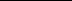 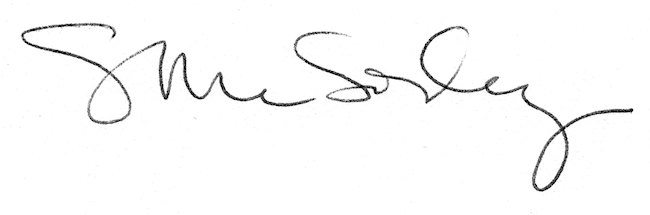 